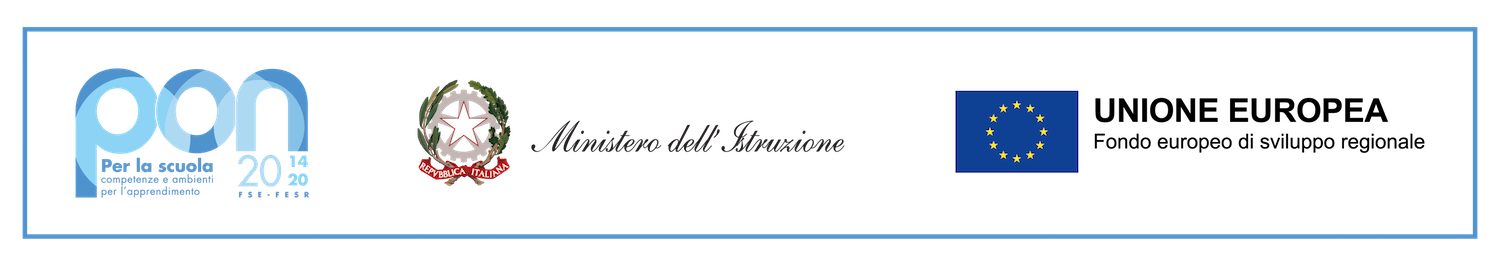 ALLEGATO D:OGGETTO: Istanza di partecipazione alla selezione di ______________________________________ - Dichiarazione di insussistenza di cause di incompatibilità.Il/la sottoscritt_ ____________________________________________________________________________ nat__ a ___________________________ il ___/___/_____, residente a ______________________________ in Via _____________________________________________ N°_________ cap. __________ Prov. _______Codice Fiscale ________________________________________ tel.__________________________________e_mail: ________________________________________________________________________________avendo presentato istanza di partecipazione alla selezione per l’attribuzione dell’incarico di ___________________,CONSAPEVOLEdelle sanzioni penali richiamate dall’art. 76 del D.P.R. 28/12/2000 N. 445, in caso di dichiarazioni mendaci e della decadenza dei benefici eventualmente conseguenti al provvedimento emanato sulla base di dichiarazioni non veritiere, di cui all’art. 75 del D.P.R. 28/12/2000 n. 445 ai sensi e per gli effetti dell’art. 47 del citato D.P.R. 445/2000, sotto la propria responsabilità  DICHIARAdi non trovarsi in nessuna delle condizioni di incompatibilità previste dalle Disposizioni e Istruzioni per l’attuazione delle iniziative cofinanziate dai Fondi Strutturali europei 2014/2020, ovvero di:  di non essere collegato, né come socio né come titolare, a ditte o società interessate alla partecipazione alla gara di appalto; di essere a conoscenza che le figure di progettista e collaudatore sono incompatibili e, quindi, di aver presentato la candidatura per una sola figura, pena l’esclusione. Dichiara inoltre, di non essere parente o affine entro il quarto grado del legale rappresentante dell’Istituto Comprensivo Statale Dusmet di Nicolosi o di altro personale incaricato della valutazione dei curricula per la nomina delle risorse umane necessarie alla realizzazione del progetto FESR di cui trattasi.  Catania,  ______________			       Firma _________________________________________FONDI STRUTTURALI EUROPEI - PROGRAMMA OPERATIVO NAZIONALE“Per la scuola, competenze e ambienti per l’apprendimento” 2014-2020Fondo di Europeo di Sviluppo Regionale (FESR)REACT EUAsse V – Priorità d’investimento: 13i – (FESR) “Promuovere il superamento degli effetti della crisi nel contesto della pandemia di COVID-19 e delle sue conseguenze sociali e preparare una ripresa verde, digitale e resiliente dell’economia” – Obiettivo specifico 13.1: Facilitare una ripresa verde, digitale e resiliente dell'economia - Azione 13.1.2 “Digital board: trasformazione digitale nella didattica e nell’organizzazione”.Avviso pubblico nota M.I.U.R. prot. n° 28966 del 06.09.2021Autorizzazione progetto nota M.I.U.R. prot. n° 42550 del 02.11.2021TITOLO PROGETTO: “Dotazione di attrezzature per la trasformazione digitale della didattica e dell’organizzazione scolastica”CODICE PROGETTO: 13.1.2A-FESRPON-SI-2021-150CODICE CUP: I49J21006130006